Разъяснение на запрос 5 от 28.06.2019 г. Текст запроса: Здравствуйте!В Документации о проведении отбора в параграфе 8.2.1 в 10 пункте указано, какую информацию должно содержать Соглашение о консорциуме, но эта информация частично пересекается с отдельными формами (например, с Формой 4). Должна ли эта информация (из Формы 4) дублироваться в самом соглашении?Текст разъяснения: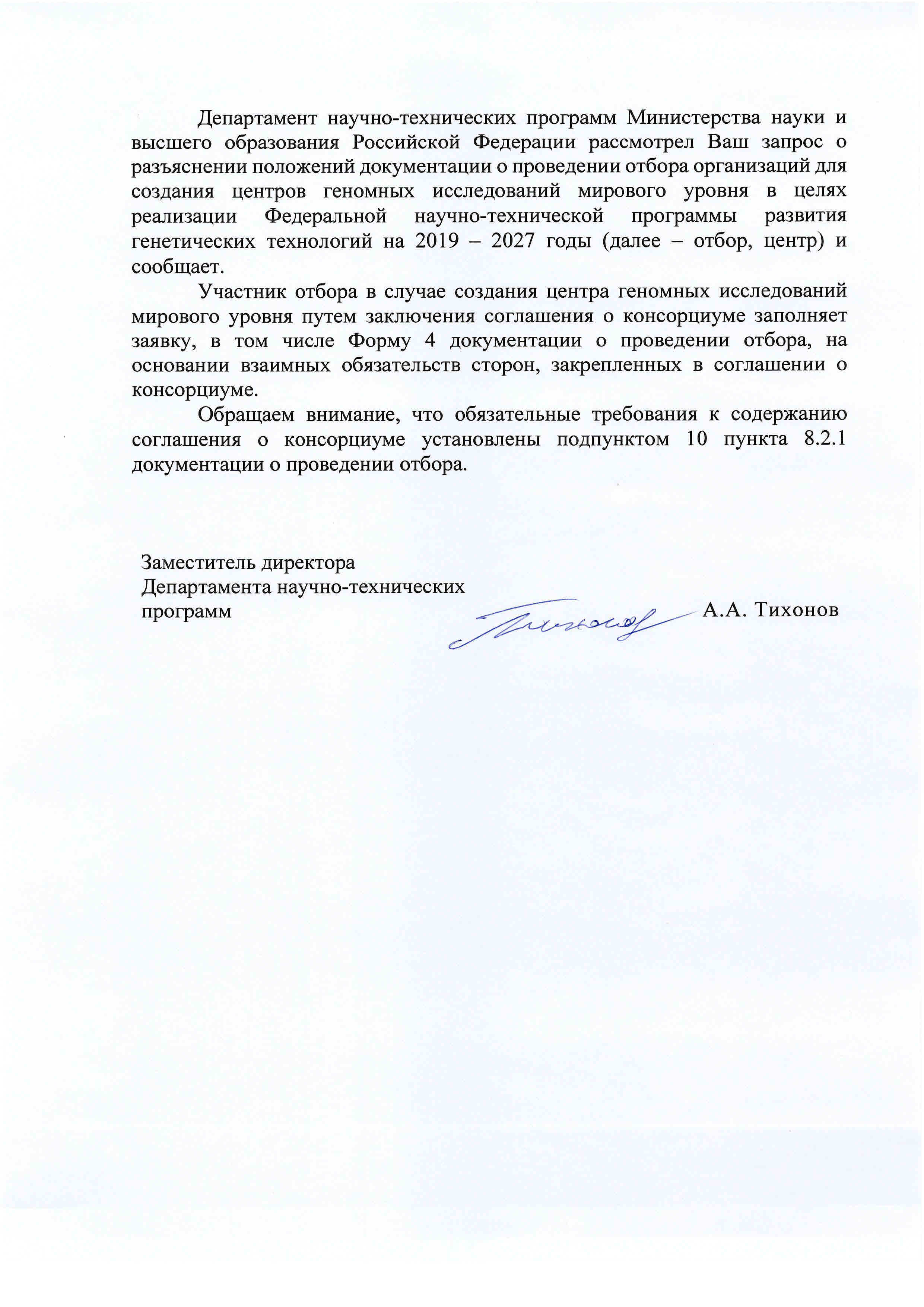 